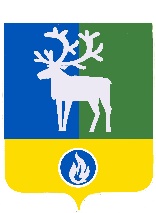 СЕЛЬСКОЕ ПОСЕЛЕНИЕ ПОЛНОВАТ БЕЛОЯРСКИЙ РАЙОН ХАНТЫ-МАНСИЙСКИЙ АВТОНОМНЫЙ ОКРУГ – ЮГРА СОВЕТ ДЕПУТАТОВ СЕЛЬСКОГО ПОСЕЛЕНИЯ ПОЛНОВАТ РЕШЕНИЕ от 28 декабря 2017 года                                                                                                         № 62Об утверждении Порядка ведения перечня видов муниципального контроля и органов местного самоуправления сельского поселения Полноват, уполномоченных на их осуществление          В соответствии со статьей 6 Федерального закона от 26 декабря 2008 года№ 294-ФЗ «О защите прав юридических лиц и индивидуальных предпринимателей при осуществлении государственного контроля (надзора) и муниципального контроля», статьей 26.1 устава сельского поселения Полноват Совет депутатов сельского поселения Полноват решил: 1. Утвердить Порядок ведения перечня видов муниципального контроля и органов местного самоуправления сельского поселения Полноват, уполномоченных на их осуществление, согласно приложению. 2. Опубликовать настоящее решение в бюллетене «Официальный вестник сельского поселения Полноват». 3. Настоящее решение вступает в силу после его официального опубликования. Глава сельского поселения Полноват                                                                  Л.А. Макеева Приложение к решению Совета депутатов  сельского поселения Полноват от 28 декабря 2017 года № 62ПОРЯДОК ведения перечня видов муниципального контроля и органов местного самоуправления сельского поселения Полновата, уполномоченных на их осуществление 1. Настоящий Порядок ведения перечня видов муниципального контроля и органов местного самоуправления сельского поселения Полноват, уполномоченных на их осуществление (далее – Порядок), разработан в соответствии с Федеральным законом от 26 декабря 2008 года № 294-ФЗ «О защите прав юридических лиц и индивидуальных предпринимателей при осуществлении государственного контроля (надзора) и муниципального контроля», статьей 26.1 устава сельского поселения Полноват и устанавливает процедуру ведения перечня видов муниципального контроля на территории сельского поселения Полноват и органов местного самоуправления сельского поселения Полноват, уполномоченных на их осуществление (далее – перечень). 2. Ведение перечня осуществляется администрацией сельского поселения Полноват в лице уполномоченного отраслевого (функционального) органа администрации сельского поселения Полноват (далее – уполномоченный орган). 3. Перечень утверждается постановлением администрации сельского поселения Полноват по форме согласно приложению к Порядку. 4. Ведение перечня осуществляется уполномоченным органом и включает в себя следующие процедуры: 1) включение в перечень вида муниципального контроля, осуществляемого на территории сельского поселения Полноват; 2) внесение в перечень изменившихся сведений о виде муниципального контроля, осуществляемого на территории сельского поселения Полноват, об отраслевом (функциональном) органе администрации сельского поселения Полноват, уполномоченном на осуществление соответствующего вида муниципального контроля на территории сельского поселения Полноват; 3) исключение из перечня вида муниципального контроля, осуществляемого на территории сельского поселения Полноват. 5. Ответственность за своевременность внесения сведений в перечень, а также их полноту и достоверность несет уполномоченный орган. 6. Администрация сельского поселения Полноват обеспечивает доступность сведений, содержащихся в перечне, путем размещения на официальном сайте сельского поселения Полноват в сети Интернет муниципального правового акта администрации сельского поселения Полноват об утверждении перечня, о внесении изменений в перечень.  
_____________Приложение к Порядку ведения перечня видов муниципального контроля и органов местного самоуправления сельского поселения Полноват, уполномоченных на их осуществление ПЕРЕЧЕНЬ видов муниципального контроля на территории сельского поселения Полноват и органов местного самоуправления сельского поселения Полноват, уполномоченных на их осуществление ____________ № п/п Наименование вида муниципального контроля Наименование органа местного самоуправления, уполномоченного на осуществление соответствующего вида муниципального контроля (с указанием отраслевого (функционального) органа администрации сельского поселения Полноват) Реквизиты нормативных правовых актов Российской Федерации, Ханты-Мансийского автономного округа - Югры, муниципальных правовых актов сельского поселения Полноват, на основании которых осуществляется муниципальный контроль 1 2 3 4 